Phase 3 phonics 5ls match gameHow to play- draw a line from the word to the matching picture. The phonic sound is underlined. Before you start- Watch a short YouTube video to remind yourselves of the sounds. https://www.youtube.com/watch?v=aNcBWSBxSp0 (copy the link).jump 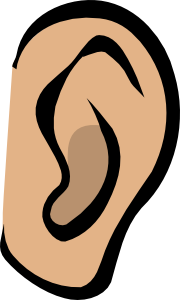 ear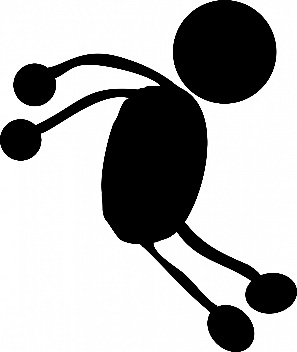 rain 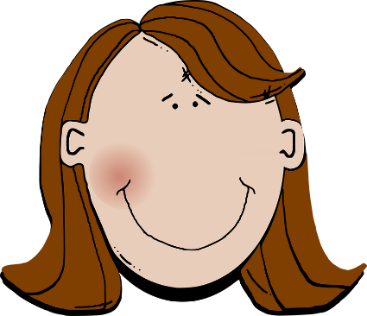 her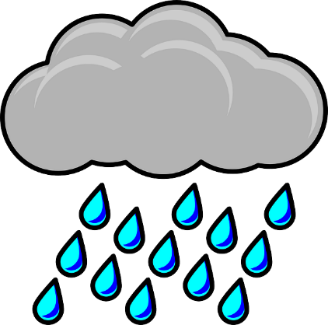 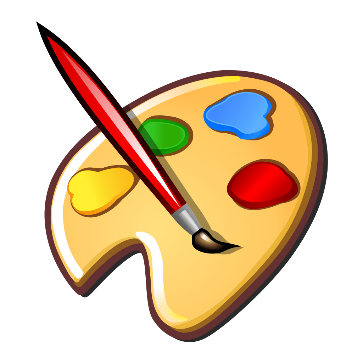 yeswind 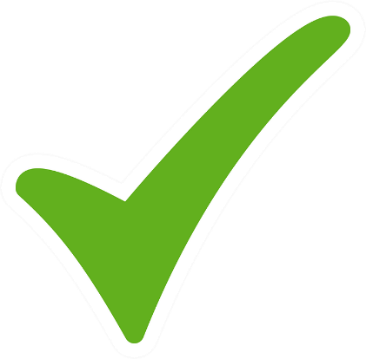 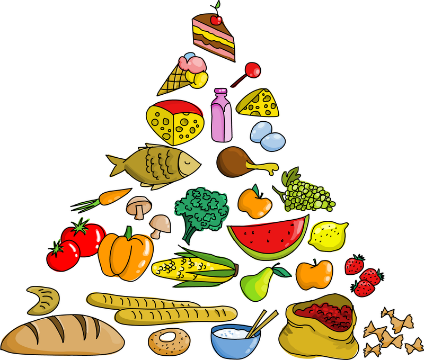 art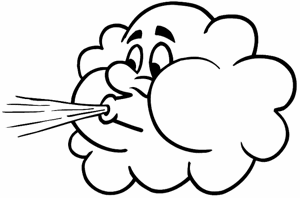 foodburn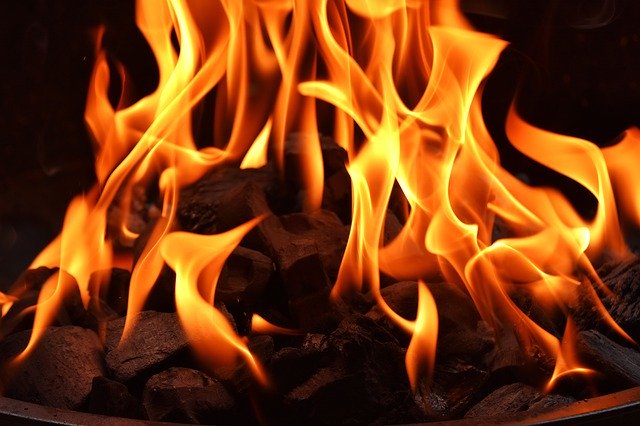 car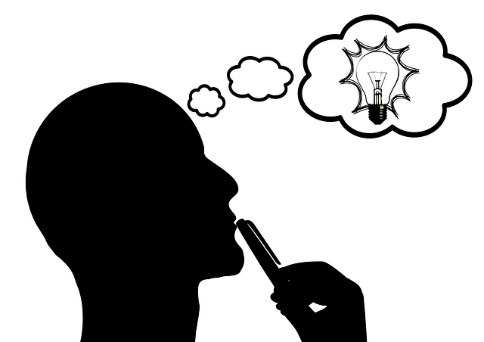 think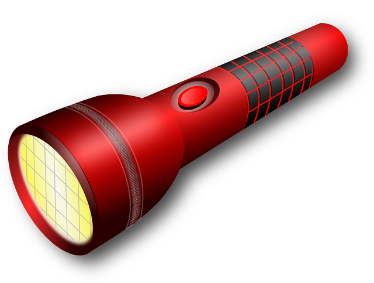 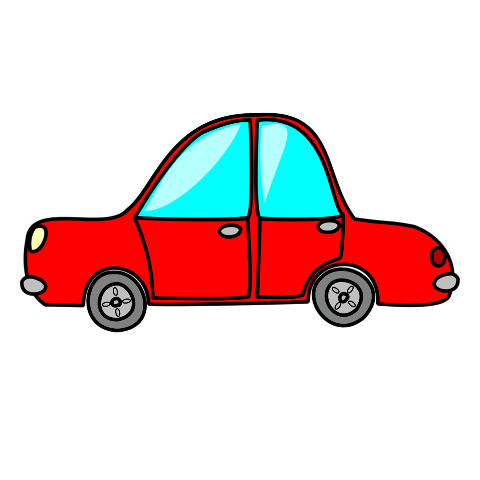 torchcow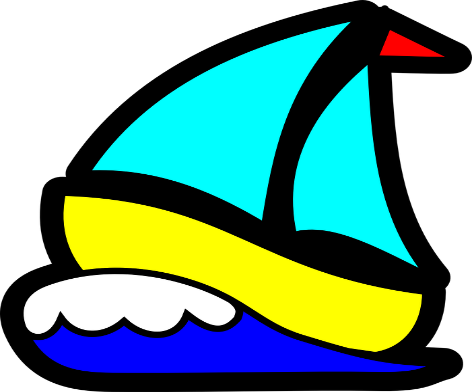 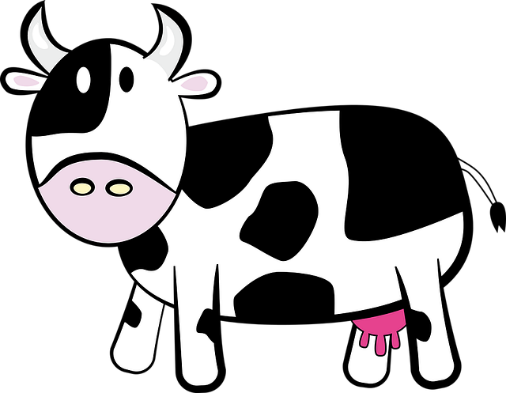 boat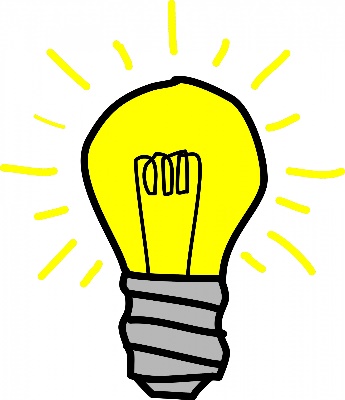 bee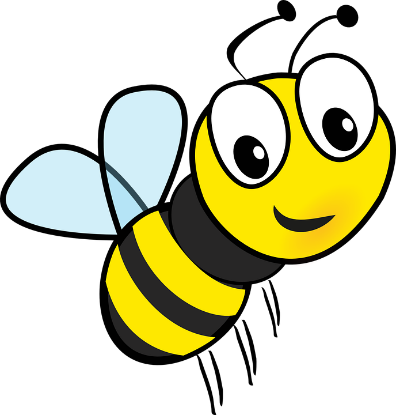 lightvet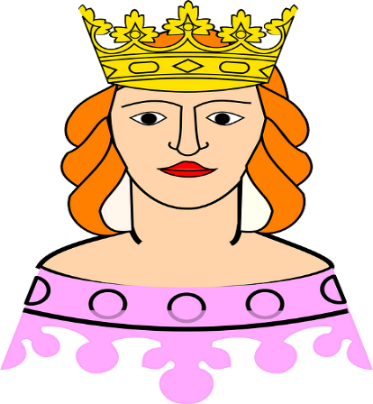 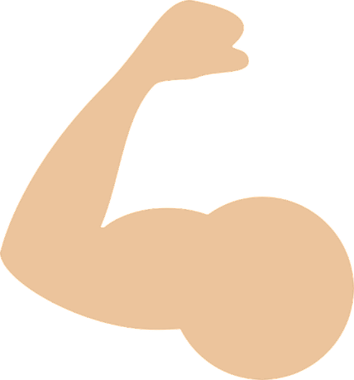 queenstrong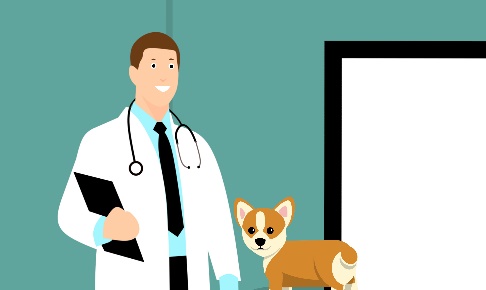 ship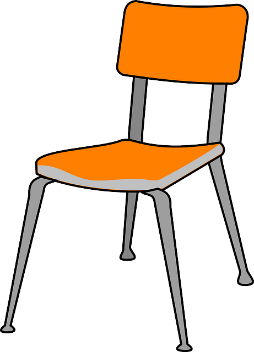 chair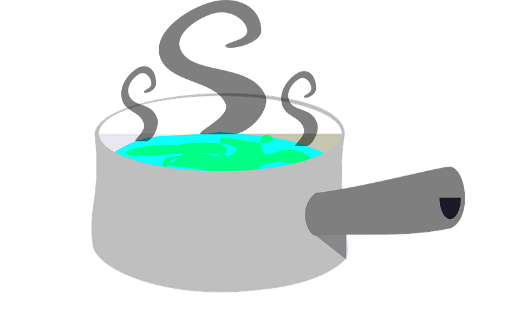 boil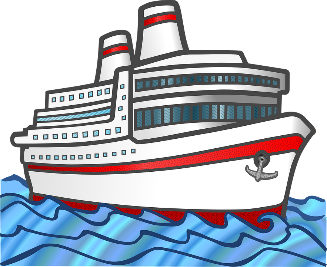 